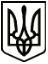 УкраїнаМЕНСЬКА МІСЬКА РАДАЧернігівська областьРОЗПОРЯДЖЕННЯ Від 11 травня 2021 року 	№ 161Про внесення змін до розпорядження міського голови від 11.02.2021 № 58 «Про затвердження персонального складу комісії з питань техногенно-екологічної безпеки і надзвичайних ситуацій Менської міської територіальної громади»У зв’язку з кадровими змінами, керуючись ст. 42 Закону України «Про місцеве самоврядування в Україні» внести зміни до розпорядження міського голови від 11 лютого 2021 року № 58 «Про затвердження персонального складу комісії з питань техногенно-екологічної безпеки і надзвичайних ситуацій Менської міської територіальної громади»:1. Виключити зі складу комісії Луговського Дениса Валентиновича - начальника Менського районного відділу Управління ДСНС у Чернігівській області.2.  Включити до складу комісії:Кравцова Валерія Михайловича - начальника відділу житлово-комунального господарства, енергоефективності та комунального майна Менської міської ради;Омельяненка Олега Васильовича - начальника 10 ДРПЧ м.Мена (за згодою).3. Викласти позицію «Кезля Андрій Вікторович - т.в.о.начальника відділення поліції №1 Корюківського районного відділу поліції ГУНП в Чернігівській області (за згодою)»  в новій редакції: «Кезля Андрій Вікторович -начальник відділення поліції №1 Корюківського районного відділу поліції ГУНП в Чернігівській області (за згодою)».4. Контроль за виконанням розпорядження залишаю за собою.Міський голова 	Г.А. Примаков